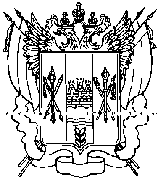 Ростовская областьРемонтненский районАДМИНИСТРАЦИЯДенисовского сельского поселения                                                РАСПОРЯЖЕНИЕ06. 11. 2012	                                       № 9		              п. ДенисовскийО малом Совете по межэтническимотношениям         при      АдминистрацииДенисовского сельского поселения      Во исполнение плана «По стабилизации общественной безопасности в юго-восточных районах Ростовской области» от 24. 09. 2012 г., утвержденного Губернатором Ростовской области  В. Ю. Голубевым, протокола №2.1-75 совещания «О выполнении решений оперативных совещаний по вопросу межнациональных отношений на территории Ремонтненского района» от 25. 09. 2012 г., утвержденного Вице-губернатором Ростовской области С. И. Горбань, в целях  укрепления межнационального согласия и взаимопонимания, сохранения и развития  национальной и культурной самобытности народов, проживающих на территории  Денисовского сельского поселения:1. Утвердить:1.1. Положение о малом Совете по межэтническим отношениям при Администрации Денисовского сельского поселения (приложение №1).1.2. Состав малого Совета по межэтническим отношениям при Администрации Денисовского сельского поселения (приложение № 2).2. Назначить ответственным за ежедневный мониторинг межэтнической обстановки ( в том числе – вопросы использования земель районных фондов  не по целевому назначению, фактов уничтожения посевов посредством несанкционированного выпаса скота) на территории поселения специалиста ЖКХ Юхно Е. А. (37-4-68)2. Настоящее распоряжение вступает в силу с момента   обнародования.3. Контроль за исполнением настоящего распоряжения оставляю за собой. Глава Денисовского сельского  поселения                                   О. А. Апанасенко Приложение №1                                                                                                      к распоряжению  администрации                                                                                                                          Денисовского сельского поселенияот  06. 11. 2012 г. № 9  ПОЛОЖЕНИЕо малом  Совете по межэтническим отношениям при администрации Денисовского сельского поселения1. Общие положения1.1. Малый  совет по межэтническим отношениям при администрации Денисовского сельского поселения (далее – Совет) является действующим консультационным органом, образованным в целях обеспечения взаимодействия администрации Денисовского сельского поселения с национальными диаспорами поселения, проведения мероприятий по профилактике межэтнических конфликтов,  укрепления межнационального согласия и взаимопонимания, сохранения и развития национальной и культурной самобытности народов, проживающих в Денисовском сельском поселении.1.2. В своей деятельности Совет руководствуется федеральными законами, распоряжениями  и постановлениями Правительства Российской Федерации, областными законами, постановлениями Администрации Ростовской области и постановлениями Администрации Ремонтненского района, постановлениями администрации Денисовского сельского поселения, а также настоящим Положением.2. Задачи СоветаОсновными задачами Совета являются:- обеспечение взаимодействия с национальными диаспорами  поселения и национальными диаспорами района, укрепление связей между ними;- проведение мероприятий по профилактике межэтнических конфликтов;- содействие в определении основных направлений деятельности  администрации Денисовского сельского поселения в сфере национально-культурных, межнациональных отношений;- участие в разработке и реализации национально-культурных программ и мероприятий, осуществляемых на  территории Денисовского сельского поселения;-  содействие укреплению межнационального согласия, взаимопонимания, мира и толерантности в многонациональном обществе  Денисовского сельского поселения.3. Функции  СоветаСовет осуществляет следующие функции:-участвует в подготовке и разработке рекомендаций и предложений Главе поселения по совершенствованию национально-культурных, межнациональных отношений;- принимает участие в обсуждении проектов постановлений администрации Денисовского сельского поселения по вопросам имущественных и земельных отношений, затрагивающих межнациональные отношения, и готовит соответствующие предложения;- анализирует практику межнациональных отношений, отношения граждан к деятельности органов власти, поддерживает контакты с представителями (старейшинами) национальных диаспор;- участвует в организации совещаний, сходов граждан, на которых необходимо доводить до сведения  жителей информацию о проводимой работе по гармонизации межэтнических отношений и предотвращению конфликтов на этнической почве;- приглашает на заседание Совета нарушителей законодательства Российской  Федерации по вопросам межнациональных конфликтов.4. Права СоветаДля осуществления своих функций Совет имеет право:- запрашивать и получать, в установленном порядке, от учреждений и организаций Денисовского сельского поселения необходимую информацию по вопросам, относящимся к компетенции Совета;- активизировать работу добровольной народной дружины Денисовского сельского поселения;- обращаться за получением информации к советникам национальных диаспор и их представителям.5. Состав Совета и организация его работы5.1. Состав  Совета утверждается распоряжением Администрации Денисовского сельского поселения.В состав Совета входят: председатель Совета, заместитель председателя Совета, секретарь Совета и члены Совета.5.2. Члены Совета осуществляют свою деятельность на общественных началах.5.3. Председатель Совета осуществляет общее руководство деятельностью Совета, определяет повестку дня и ведет заседание Совета.5.4. Заместитель председателя Совета ведет заседания Совета в отсутствие председателя Совета.5.5. Секретарь Совета ведет делопроизводство Совета.5.6. Заседания Совета проводятся еженедельно.5.7. Заседание Совета правомочно, если на нем присутствуют более половины членов Совета.5.8. Совет  вправе приглашать  на свои заседания  представителей национальных диаспор Денисовского сельского поселения, неформальных лидеров этнических землячеств, а также представителей учреждений и организаций  Денисовского сельского поселения.5.9. Приглашенные на заседание Совета имеют право принимать участие в обсуждении рассматриваемых вопросов.5.10. Решения принимаются большинством голосов присутствующих на заседании членов Совета и оформляются протоколом.6. Организационно - техническое обеспечениеОрганизационно- техническое и материальное обеспечение деятельности Совета осуществляет секретарь Совета.Приложение №2                                                                                                      к распоряжению  администрации                                                                                                                          Денисовского сельского поселенияот  06. 11. 2012 г.  №9  СОСТАВ малого Совета по межэтническим  отношениям при администрации Денисовского сельского поселения1Апанасенко Олеся АркадьевнаГлава Денисовского сельского поселения, председатель Совета2Эльдиев Бадрудин БелаловичПредставитель чеченской диаспоры3Стасенко Ирина ИвановнаСпециалист  - экономист администрации Денисовского сельского поселения, секретарь Совета4Исаев Бахмудгаджи  ИсаевичПредставитель даргинской диаспоры5Герасименко Иван АлександровичАтаман казачьего общества поселка, начальник МПКК ПЧ – 3136Пустоветова Ирина НиколаевнаДиректор МБОУ «Денисовская СОШ» 